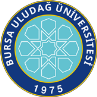 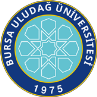 SAĞLIK BİLİMLERİ ENSTİTÜSÜ / 2022-2023 EĞİTİM-ÖĞRETİM YILI / BAHAR DÖNEMİProgramı	:	Yüksek Lisans	Tezsiz Yüksek Lisans	Doktora Anabilim Dalı  / Bilim Dalı	: VETERİNER MİKROBİYOLOJİ İlk Yayın Tarihi: 29.04.2021	Revizyon No/Tarih:0	Sayfa 1 / 1Web sitemizde yayınlanan son versiyonu kontrollü dokümandır.Dersin KoduDersin AdıDersinDersinDersinDersinDersinÖğretim Üyesi Adı SoyadıSınav TarihiSınav SaatiSınavın YeriDersin KoduDersin AdıTürüTULAKTSÖğretim Üyesi Adı SoyadıSınav TarihiSınav SaatiSınavın YeriBilimsel Araştirma Teknikleri Ile Araştirma Yayin EtiğiZ20320.06.2023 15:30İlgili Ana Bilim DalıSAB5002Vet-BiyoistatistikZ2205Dr. Öğr. Üyesi Ender UZABACI22.06.2023 10:00İlgili Ana Bilim DalıSEB6002İleri İstatistiksel YöntemlerS2205Dr. Öğr. Üyesi Ender UZABACI22.06.2023 14:00İlgili Ana Bilim DalıSAB6008 Fikirden PatenteS203 Prof. Dr. Gülşah Çeçener  19.06.202313:00 Tıbbi Biyoloji Ana Bilim DalıSAB6006Bilimsel Makale Yazma Ve Yayinlama SüreciS203Prof. Dr. Neriman Akansel21.06.202310:00Hemşirelik Anabilim DalıSAB6004Sağlık Hukukunun Genel İlkeleriS103Dr. Öğr. Üyesi Ayşenur Şahiner Caner20.06.2023    14:40Enstitü A SalonuVMK6002EVCİL HAYVANLARIN ÖNEMLİ  BAKTERİYEL ENFEKSİYONLARI         S205Prof. Dr. Mihriban Ülgen19.06.202309:00İlgili Ana Bilim DalıVMK6004KANATLI HAYVANLARIN ÖNEMLİ BAKTERİYEL VE VİRAL ENFEKSİYONLARIS226Prof. Dr. K. Tayfun Çarlı20.06.202311:00İlgili Ana Bilim DalıVMK6012MASTİTİS VE LABORATUVAR TEŞHİSİS124Prof. Dr. Mihriban Ülgen21.06.202313:00İlgili Ana Bilim DalıVMK6018HİPERSENSİTİVİTE,İMMUNYETMEZLİK VE OTOİMMÜN HASTALIKLARS205Prof. Dr. Serpil Kahya Demirbilek23.06.202309:00İlgili Ana Bilim DalıVMK6020ZOONOTİK ENFEKSİYONLARS205Prof. Dr. Mihriban Ülgen23.06.202311:00İlgili Ana Bilim DalıVMK6172SEMİNERZ025Danışman Öğretim ÜyesiVMK6192TEZ DANIŞMANLIĞI II Z011Prof. Dr. Serpil Kahya Demirbilek24.06.202314:00İlgili Ana Bilim DalıVMK6192TEZ DANIŞMANLIĞI II Z011Prof. Dr. K. Tayfun Çarlı19.06.202311:00İlgili Ana Bilim DalıVMK6194TEZ DANIŞMANLIĞI IV Z0125Prof. Dr. Serpil Kahya Demirbilek20.06.202313:00İlgili Ana Bilim DalıVMK6194TEZ DANIŞMANLIĞI VIZ0125Prof. Dr. Serpil Kahya Demirbilek23.06.202315:00İlgili Ana Bilim DalıVMK6196TEZ DANIŞMANLIĞI VIIIZ0125Prof. Dr. Serpil Kahya Demirbilek19.06.202315:00İlgili Ana Bilim DalıVMK6196TEZ DANIŞMANLIĞI VIIIZ0125Prof. Dr. K. Tayfun Çarlı21.06.202315:00İlgili Ana Bilim DalıVMK6182DOKTORA UZMANLIK ALAN DERSİ II S405Prof. Dr. Serpil Kahya Demirbilek23.06.202313:00İlgili Ana Bilim DalıVMK6182DOKTORA UZMANLIK ALAN DERSİ IIS405Prof. Dr. K. Tayfun Çarlı20.06.202309:00İlgili Ana Bilim DalıVMK6184DOKTORA UZMANLIK ALAN DERSİ IVZ405Prof. Dr. Serpil Kahya Demirbilek24.06.202311:00İlgili Ana Bilim DalıVMK6186DOKTORA UZMANLIK ALAN DERSİ VIZ405Prof. Dr. Serpil Kahya Demirbilek24.06.202313:00İlgili Ana Bilim DalıVMK6188DOKTORA UZMANLIK ALAN DERSİ VIIIZ405Prof. Dr. Serpil Kahya Demirbilek24.06.202315:00İlgili Ana Bilim DalıVMK6188DOKTORA UZMANLIK ALAN DERSİ VIIIZ405Prof. Dr. K. Tayfun Çarlı24.06.202309:00İlgili Ana Bilim Dalı